Dokumentation im Corona-Jahr 2019/20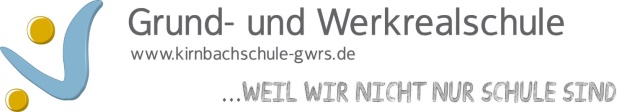 Bitte in Stichworten eintragenName der Lehrkraft: Frau VölkerDatum der Dokumentation: 29.07.20Klasse in 2019/20FachDas haben wir bereits erledigtDas musste noch  offen bleiben3aD-Lektüre Hamsteralarm- Lektüre Das Vamperl - VERA-Kurztests Lesen+RS - Ganzes Spb Nico 3 - Satzglieder-Präteritum+Perfekt -Gedichte-Werkstatt (Fr.Klein)-Arbeit mit dem Wörterbuch-Zezept- Fälle-Satzglieder Ergänzung Zeit und Ort -Gebrauchsanleitung?- Spb alles gemacht außer Dialekt u Meinung begründen, Diskutieren, Umfragen)3aSU-Unsere Klasse, Regeln, Klassensprecher-Ernährung, Getreide, Kartoffel Unser Ort, Aufgaben des Rathauses WetterWasser (Wald war ausführl. In Kl.2 behandelt, deshalb nicht wdh.)Müll 3aEFood+DrinkClothesWeather, Months, Seasons Numbers bis 12, Colours,Whats the time?Ganze Stunden My home, my roomMehr sprechen. Dialogues My hobbies- School things